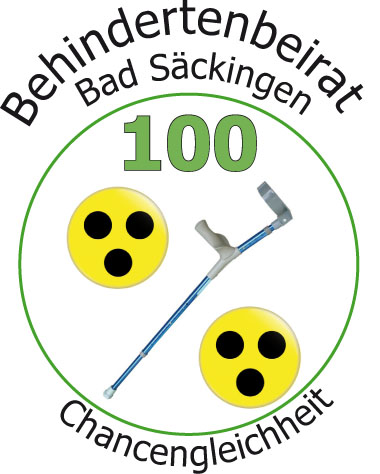 Behindertenbeirat Bad Säckingen hat neuen Vorsitz gewähltDer Behindertenbeirat Bad Säckingen hat auf seiner gestrigen Sitzung Patrizia Pauciello als 2. Vorsitzende neu in den Vorstand und Morena Eckert als 1. Vorsitzende gewählt. Der Vorstand des Behindertenbeirats besteht nun aus Morena Eckert, Patrizia Pauciello und Marina Brack (Kassenwartin). Alle werden die ehrenamtliche Arbeit des Behindertenbeirats weiterhin mit großem Engagement ausüben.
Grund der Wahl des 1. und 2. Vorsitzes war der Rücktritt von Andrea Richter von ihrem Posten als 1. Vorsitzende, Morena Eckert hatte bisher das Amt der 2. Vorsitzenden inne. Andrea Richter kann ihr Amt aus beruflichen Gründen nicht mehr ausüben. Der Behindertenbeirat dankt ihr für ihre Arbeit als 1. Vorsitzende und wünscht ihr für ihre berufliche Weiterbildung alles Gute und viel Erfolg.